Proposed Maximum Monthly Copay Amounts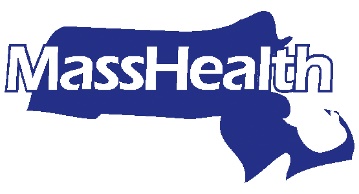 On February 12, 2021, MassHealth proposed to amend its regulations at 130 CMR 506.018:  Maximum Cost Sharing and at 130 CMR 520.040: Maximum Cost Sharing. These amendments are scheduled to take effect on July 1, 2021.Starting July 1, 2021, MassHealth will make changes so that members’ copays will not be more than 2% of their household income each month. This upper limit—the copay cap—will be based on the lowest income in the household and the household size, as applicable. MassHealth will round the copay cap down to the nearest ten dollar increment. No copay will be more than $60. The following table shows what the final monthly copay cap will be.If your monthly copay cap is calculated to be:Your final monthly copay cap will be:$0 to $9.99No Copays$10 to $19.99$10$20 to $29.99$20$30 to $39.99$30$40 to $49.99$40$50 to $59.99$50$60 or More$60